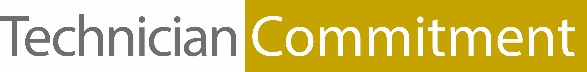 The Technician Commitment Collaboration Fund 2021Application form:Please submit your completed form to carly.dellar@gatsby.org.uk by 15 February 2021. Please refer to the fund guidance document prior to completing your application form.  Details of collaboratorsDetails of co-collaborators (please add more rows if necessary) SummaryPlease provide a short summary of the collaboration.  Please outline the primary aims and vision of the collaboration (maximum 250 words).ProposalProvide further details of the collaboration and explain how it will meet the criteria provided in the call guidelines.  Please include details of anticipated outcomes and impact.  Collaboration PlanPlease provide a brief timeline for your proposed project. EvaluationState how you propose to monitor progress of the project and evaluate effectivenessBreakdown of CostsPlease provide a spending breakdown of the amount requested (please add more lines as required).N.B. If the main applicant is not the institution’s Technician Commitment lead, please include a letter of support with this application form. Title of proposalAmount requestedStart and end datesName of lead collaborator(s)RoleInstitution (must be a Technician Commitment Signatory) PhoneEmailCo-collaborator nameInstitutionCo-collaborator nameInstitutionItemCost (£)Total